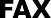 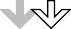 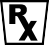 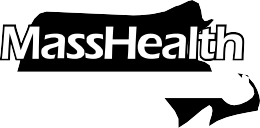 Editor: Vic Vangel  • Contributors: Chris Burke, Gary Gilmore, Paul Jeffrey, James Monahan •MassHealth Drug List (MHDL)MassHealth has changed the prior authorization requirements for muscle relaxants. With the exception of the carisoprodol products, all generic muscle relaxants and spasticity agents do not require prior authorization. These changes are effective October 3, 2005, and include the following products.Flexeril (cyclobenzaprine) 5 mg – PASkelaxin (metaxalone) – PASoma (carisoprodol) – PASoma Compound (carisoprodol/aspirin) – PASoma Compound/Codeine (carisoprodol/ aspirin/codeine)  – PAZanaflex (tizanidine) Capsules – PAPlease note: Both generic and brand formulations of carisoprodol require prior authorization.MassHealth has changed the prior authorization requirements for acne medications. Brand name and combination topical acne products require prior authorization, as well as convenience delivery systems (e.g., pads). Generic oral and topical acneproducts require prior authorization for members > 21 years of age. These changes are effective October 3, 2005, and include the following products.Topical acne and rosacea medications Akne-Mycin (erythromycin) – PA Azelex (azelaic acid) –  PABenzac AC (benzoyl peroxide) – PABenzaClin (benzoyl peroxide/clindamycin) – PABenzamycin (benzoyl peroxide/erythromycin) – PAbenzoyl peroxide 2.5%, 5%, 10% (generics) – PA> 21 yearsBrevoxyl (benzoyl peroxide) – PACleocin T # (clindamycin) gel, lotion, solution – PA> 21 yearsCleocin T (clindamycin) pads – PA Clindagel (clindamycin) – PA Clindets (clindamycin) – PADesquam (benzoyl peroxide) – PADuac (benzoyl peroxide/clindamycin) – PA Emgel # (erythromycin) – PA > 21 years erythromycin (generics) gel, ointment, solution– PA > 21 yearserythromycin  pads  –  PA Evoclin (clindamycin) – PA Finacea (azelaic acid) – PA Klaron (sulfacetamide) – PA Metrogel (metronidazole) – PAMetroLotion (metronidazole) – PA Noritate (metronidazole) – PA Plexion (sulfacetamide/sulfur) – PA Rozex  (metronidazole)  – PASulfacet-R (sulfacetamide/sulfur) – PA Sulfoxyl (benzoyl peroxide/sulfur) – PA Triaz (benzoyl peroxide) – PAVanoxide-HC (benzoyl peroxide/hydrocortisone)– PAZ-Clinz (clindamycin) – PAZoDerm (benzoyl peroxide) – PARetinoid medicationsAccutane # (isotretinoin) – PA > 21 years Avita # (tretinoin) – PA > 21 years Differin (adaPAlene) – PARetin-A # (tretinoin) – PA > 21 yearsRetin-A Micro (tretinoin) – PATazorac (tazarotene) – PANotification of Updates to theMassHealth Drug ListTo sign up for e-mail alerts that will notify you when the List has been updated, go to the MassHealth Drug List at http://www.mass.gov/druglist. Click on “Introduction to the MassHealth Drug List,” then click on “Subscribe to E-Mail Alerts,” in the Introduction section of the List and send the e-mail that automatically appears on your screen and you will be subscribed.Please direct any questions or comments (or to be taken off of this fax distribution) toVictor Moquin of ACS at 617-423-9830.